LE COMITE DES FETES DE BAGNOLS SUR CEZEOrganise un vide grenierLe samedi 26 JUIN 2021Au parc RIMBAUDBAGNOLS SUR CEZEDe 6H à 17H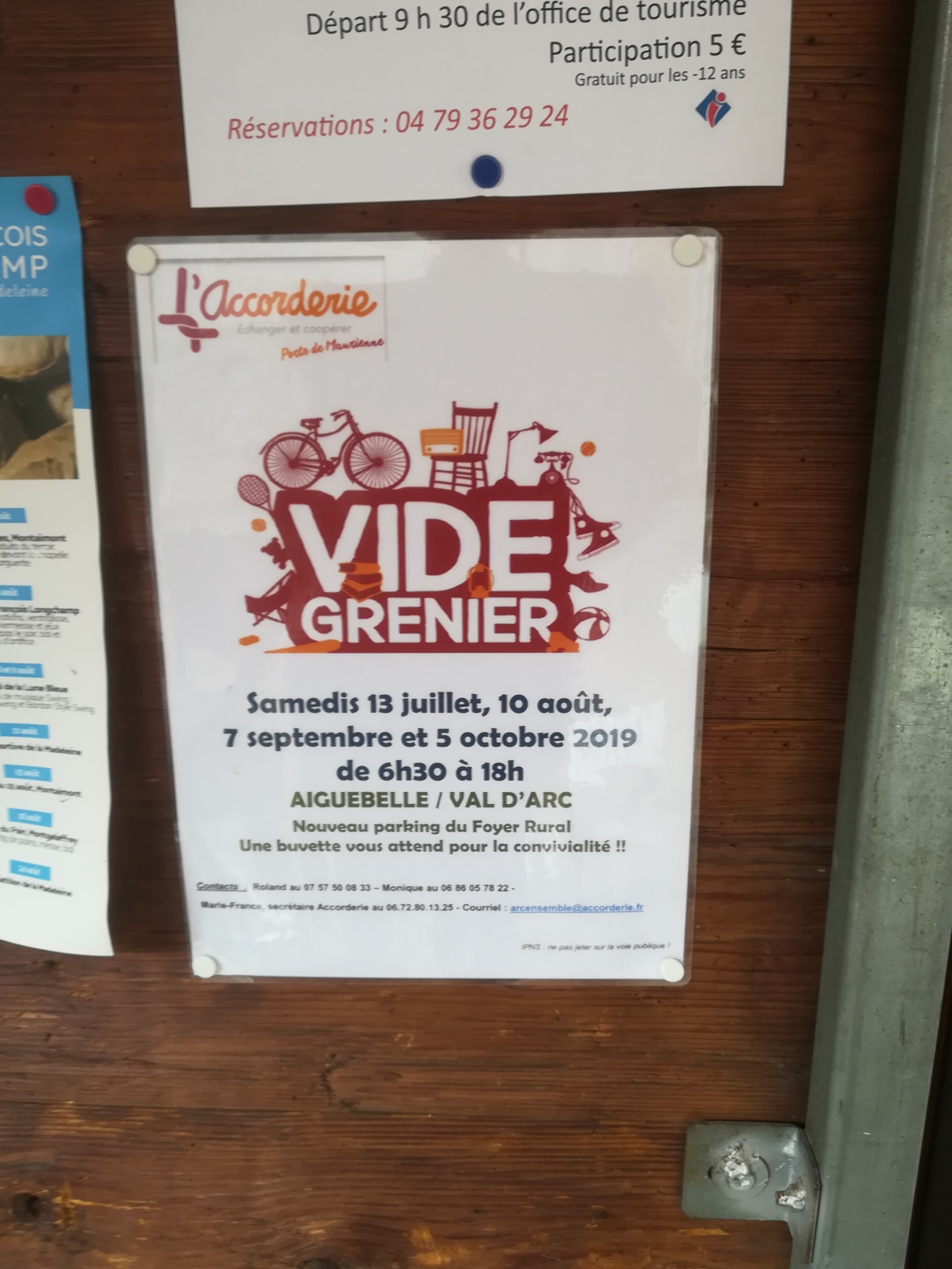 BUVETTE, RESTAURATION, JEUX sur placeOrgue de barbarie, emplacement 10€Renseignements et pré inscriptions au  06 12 79 07 88